№ 124                                                                          от  16   декабря 2021гО внесении изменений  в решение  Собрания депутатов Семисолинского сельского поселения  от 27 сентября 2021г. №111 «О создании Собрания депутатов Семисолинского сельского поселения Моркинского муниципального района Республики Марий Эл с правами юридического лица»Руководствуясь  Федеральным законом от 6 октября 2003 г. №131-ФЗ "Об общих  принципах  организации местного  самоуправления в Российской Федерации и  Уставом Семисолинского сельского  поселения Моркинского муниципального района Республики Марий Эл, Собрание  депутатов Семисолинского сельского поселения  РЕШИЛО:1. Внести в решение Собрания депутатов Семисолинского сельского поселения  от 27 сентября 2021г. №111 «О создании Собрания депутатов Семисолинского сельского поселения Моркинского муниципального района Республики Марий Эл с правами юридического лица», следующие изменения:        1.1. Пункт 2 решения изложить в  следующей редакции:«2.Поручить Главе Семисолинского сельского поселения Моркинского муниципального района Республики Марий Эл Федорову В.Н. осуществить юридические действия, связанные с государственной регистрацией Собрания депутатов Семисолинского сельского поселения Моркинского муниципального района Республики Марий Эл».       2. Обнародовать настоящее решение в установленном законом порядке.Глава Семисолинского сельского поселения                        В.Н.Федоров        Россий Федераций      Марий Эл РеспубликысеМорко муниципальный районысо Семисола  ял шотан илемын депутат – влакын   Погынжо                  ПУНЧАЛ Созыв 3Сессия 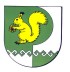 Российская ФедерацияРеспублика Марий ЭлСобрание депутатовСемисолинского сельского поселения         Моркинского муниципального                                 района	РЕШЕНИЕ